The Timbers Restaurant
Rio Grande Club & Resort Members receive 15 % off food & nonalcoholic beverages
18% Gratuity added to parties of 6 or more

Appetizers     
Artichoke Dip
Chef’s house-made spinach & artichoke dip served with pita bread 
10
Shrimp Cocktail
Seasoned shrimp served with lemon wedge & cocktail sauce
9 
Crab Stuffed Mushrooms
Six large mushrooms stuffed with crab, panko, spices and fresh herbs
11
Salads
Salmon Salad
Grilled salmon on a spring mix with cucumbers, tomatoes, avocado, bacon, capers, cranberries and walnuts, served with a side of feta cheese crumbles
17
House Salad
Spring mix greens with tomato & cucumber  
6
Rio Chop
Chopped Romaine with tomatoes, apples, nut medley, red onion, topped with grilled chicken & avocado
15
Wedge
Boston bib lettuce, tomatoes, bacon and bleu cheese dressing
9
Greek Salmon Salad
Grilled salmon on a spring mix with a house-crafted tapenade of tomatoes, cucumbers, red onions, Kalamata olives, feta cheese, garlic and dill
18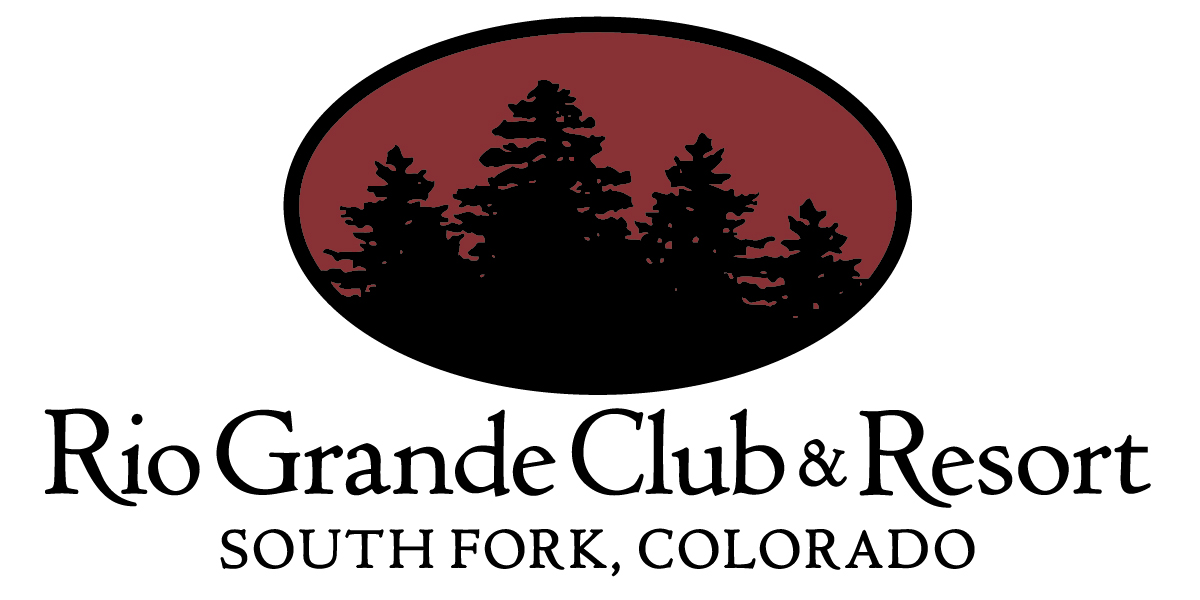 Soup du Jour
Ask about our soup de jour, which is scratch-made daily by our chef * Consuming raw or under-cooked meats, poultry, seafood or eggs 
may increase the risk of food-borne illnessEntrees
Filet
8 oz. hand-cut Angus filet served with asparagus, oyster mushrooms in a subtle beurre rouge sauce and white truffle twice-baked potato 
38
Ribeye
9 oz. Angus ribeye steak served with asparagus and roasted red potatoes drizzled with chimichurri sauce
34
Sirloin
8 oz. Angus sirloin served with whipped garlic butter served with seasonal vegetable and whipped red potatoes 
28
 Chicken Fried
Our Chef’s famous hand-battered chicken-fried steak, served with mashed potatoes & gravy and broccolini  
23
Herb Encrusted Pork
Pork tenderloin rolled in a Chef’s blend of fresh herbs and bread crumbs, topped with apple-bourbon jus, oven roasted and served with seasonal vegetable and sweet potatoes seasoned with bacon & browned butter  
32|
Chicken Alfredo
Seared chicken breast on a bed of linguine in a house-made Alfredo sauce
26
Salmon
Macadamia-nut encrusted hand-cut salmon filet oven roasted and served with sugar snap peas and our Chef’s blend wild rice 
28
Shrimp Scampi
Large shrimp sautéed in butter & garlic on a bed of linguine, garnished with fresh herbs and served with garlic bread 
26
Quinoa stuffed peppers
Belle peppers stuffed with a lightly seasoned blend of quinoa, artichoke, mushroom and sundried tomatoes
19
Cioppino 
Mussels, clams, salmon, cod and shrimp in red sauce, served with garlic bread
29


*Most of our menu items can be made gluten free. Consuming raw or under-cooked meats, poultry, seafood or eggs may increase the risk of food-borne illness

Dessert du Jour
Our Chef and Sous Chef make a variety of desserts based on their creative juices and what’s in season, be sure to ask your server what is available!
DrinksHouse blend tea  2.50	        		Regular black tea  2           
Hot tea or coffee  2	         		Soft Drinks  2.50  	
Perrier  3					Juice  3.50
Wines by the Glass - Redwood Creek

Reds 
        Cabernet, Merlot, Pinot Noir               
Whites 
Chardonnay, Sauvignon Blanc, Pinot Grigio9Specialty CocktailsVodka“South Fork” Mango Mule – Simple and delicious! Vodka, mango puree & ginger beer Rio Grande Mary – Our signature Bloody Mary and vodka, house-made Bloody Mary mix and garnished with pepperoncini, green olive & limeLavender Martini – Belvedere vodka with our house-made lavender simple syrup and fresh lemon juice, garnished with chef’s-made candied lemon sliceGinLimoncello & Thyme Collins – Hendricks gin topped with club soda and a dash of limoncello, garnished with as fresh thyme sprig and lemon twist, served on the rocks. Strawberry-Rhubarb Gin Rickey (seasonal)– Gin with muddled strawberries, rhubarb syrup, fresh lime juice and sparkling water, garnished with fresh strawberry Italian Greyhound with Rosemary Sugar – Gin and Campari liqueur with grapefruit juice, sugar & rosemary rim, garnished with rosemary sprig
Tequila“The Zone” Mojitarita – Tequila muddled fresh mint leaves, fresh lime juice, a couple dashes of sugar and topped with club sodaRio Grande Margarita – Grand Marnier, Patron and fresh lime juiceRumMillion Dollar Swing – Dark rum, pineapple & orange juice and Cream of Coconut, garnished with an orange sliceThe Albatross – A refreshing summer drink with spiced rum, vanilla, simple syrup and milk, topped with club soda and dashes of nutmeg & cinnamon WhiskeyPin-Seeker – Whiskey, lemon juice, simple syrup and club soda, garnished orange slice and cherryRod & Reel Lemonade – Jack Daniels, triple sec, lemon juice and lemon-lime soda, garnished with a lemon twist